Cellule EPS 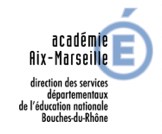 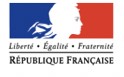 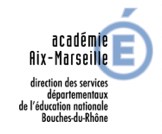 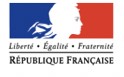 04 91 99 68 36 ce.eps13-1@ac-aix-marseille.fr ce.eps13-2@ac-aix-marseille.fr  	 	 	 	 	 	 	 	Année scolaire 20… - 20… Agrément d’Intervenants Bénévoles EDUCATION PHYSIQUE et SPORTIVE Activités ne nécessitant pas d’encadrement renforcé TABLEAU 2 Ecole Nom de l’école : ………………………………………N° Identification : 013………… Adresse : ………………………………………………………………………………........ Commune : …………………………………………… Code postal : 13 ……………… Téléphone : …………………………………………… Mail : …………………………… Classe concernée : …………………………………   Nombre d’élèves : …………… Activité EPS du tableau 2 : ……………………………………………………………… Nom et prénom de l’enseignant : ………………………………………………………. Circonscription : …………………………………………………………………………… Les intervenants bénévoles listés au verso sont informés par l’enseignant (qui demande leur collaboration) :  - des dispositions des circulaires ministérielles n° 92-196 du 03-07-92 et n° 99-136 du 21-09-99, de la circulaire interministérielle n° 2017-116 du 06-10-2017 et du décret n° 2017-766 du 04-05-2017 du projet pédagogique support des sorties hors de l’école des tâches précises qu’ils auront à assumer sous sa responsabilité, pour contribuer à la sécurité des élèves de l’intérêt de souscrire une assurance individuelle de la nécessité de leur engagement et de leur disponibilité pour assumer les tâches qui leur seront confiées qu’un personnel habilité à la DSDEN sera en charge de s’assurer de leur   honorabilité (consultation du fichier FIJAISV) Le tableau récapitulatif en page 2 devra être renseigné avec soin et ne comporter ni rature ni ajout. Si le nombre de personnes proposées est supérieur à 10, veuillez, s’il-vous-plait, utiliser un nouvel imprimé. La fiche « annexe FIJAISV » en page 3 devra également être correctement renseignée et DACTYLOGRAPHIEE. DSDEN 13, 28 Bd Charles Nédelec 13231 MARSEILLE Cedex 1 – 04 91 99 66 66 Octobre 2021 	 	1/3 Transmis par le directeur d’école à l’inspecteur de l’éducation nationale Date : ………………………………………… 	                                    Signature :  Avis de l’inspecteur de l’éducation nationale au vu du projet pédagogique Date : …………………………………………. 	 	 	 	 Signature de l’IEN :        	 	 	FAVORABLE 	 	 	 	DEFAVORABLE 	 	 	 DSDEN 13, 28 Bd Charles Nédelec 13231 MARSEILLE Cedex 1 – 04 91 99 66 66 Octobre 2021 	 	2/3 Cellule EPS 04 91 99 68 36 ce.eps13-1@ac-aix-marseille.fr ce.eps13-2@ac-aix-marseille.fr ce.eps13-2@ac-aix-marseille.fr FICHE ANNEXE FIJAISV A DACTYLOGRAPHIER Fiche à renseigner et à joindre au formulaire « Agrément d’intervenant bénévole » T2, T3 ou natation complété.  * Pour les personnes nées à l’étranger, joindre la photocopie de la carte d’identité. DSDEN13 	                                                                                       Octobre 2021 	  	 	 	 	 	                  3/3 Nom – Prénom Tâche confiée Signature de l’intervenant Signature de l’enseignant 1 2 3 4 5 6 7 8 9 10 Décision du directeur académique des services de l’éducation nationale VU les dispositions réglementaires précitées régissant l’agrément des intervenants bénévoles VU les propositions de l’école approuvées par l’inspecteur de l’éducation nationale VU le fichier FIJAISV Les intervenants mentionnés ci-dessus sont autorisés à apporter leur aide à l’enseignant pour la mise en œuvre de son projet d’éducation physique et sportive. Agrément pour l’année scolaire 20 …. / 20 …..  	 	 	 	 	 	 	 	 	Marseille, le …………………………….  	 	 	 	 	 	 	 	Pour le directeur académique des         services de l’éducation nationale         des Bouches-du-Rhône  	 	 	 	 	 	 	 	Le secrétaire général Nom d’usage Prénom Nom de naissance si différent Date de naissance Ville de naissance + numéro du département + arrondissement pour Lyon et Paris  Pays de naissance * Mail de contact 1 2 3 4 5 6 7 8 9 10 